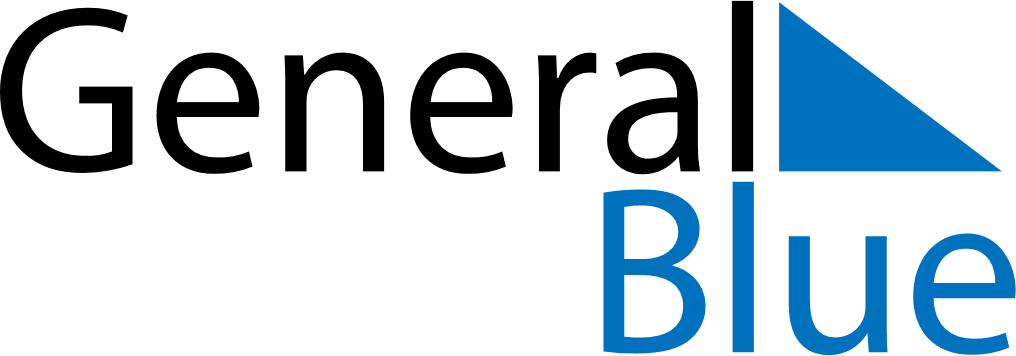 July 2027July 2027July 2027July 2027South SudanSouth SudanSouth SudanMondayTuesdayWednesdayThursdayFridaySaturdaySaturdaySunday1233456789101011Mother’s DayIndependence Day1213141516171718192021222324242526272829303131Martyrs Day